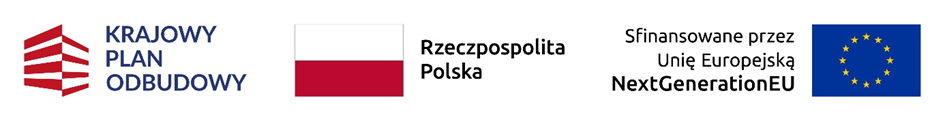 …………………………………, dn. …………………… (miejscowość)………….…….…………….…………… ………………..………………..……………………….…..………………………… …………….……………..……………… Nazwa podmiotu i adres /pieczątka OŚWIADCZENIENiniejszym oświadczam, że …..……………………………..……………………..........................., (nazwa podmiotu)który/ą reprezentuję nie podlega wykluczeniu z możliwości ubiegania się o dofinansowanie, w szczególności na podstawie przepisów art. 207 ust. 4 ustawy z dnia 27 sierpnia 2009 r. 
o finansach publicznych (Dz.U. z 2023 r. poz. 1270 z późn. zm.).…..…………………………………………..…(podpis i pieczęć)